GABARITO DE HISTÓRIA DO 6º ANO.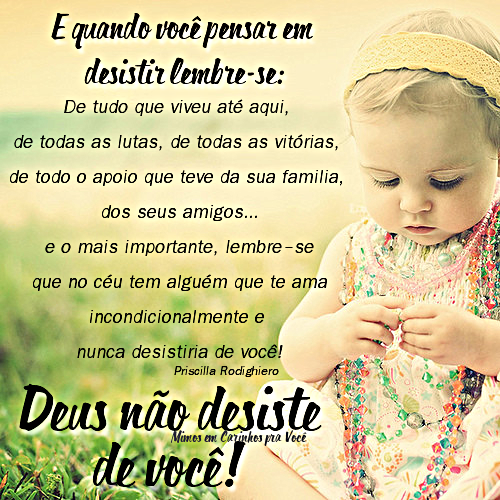 D – C – B – DBEIJO EM CADA UM DE VOCÊS.SAUDADES !!! ADRIANA